C O N T A C TP R O F E S S I O N A L   P R O F I L E   613-777-888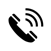    me@me.com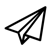    123 Street, City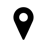   Linkedin.com/username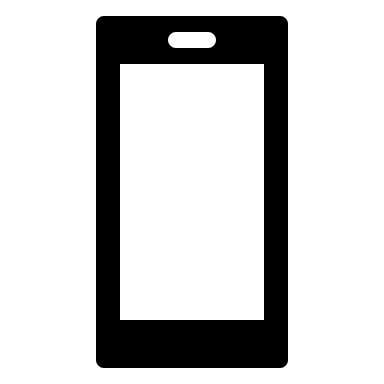 Help prospective employers understand what you do and why you do it.  You are unique, you are gifted and you are awesome, so don’t be afraid to share that!E D U C A T I O NE X P E R I E N C EYour Degree/MajorName of InstitutionGrad Year
S K I L L SList your skills hereList your skills hereList your skills hereList your skills hereList your skills hereJob Title | Organization | DatesGive them a brief, but powerful description of your work, including achievement statements that help illuminate the impact of your work.Item 1Item 2Item 3Job Title | Organization | DatesGive them a brief, but powerful description of your work, including achievement statements that help illuminate the impact of your work.Item 1Item 2Item 3Job Title | Organization | DatesGive them a brief, but powerful description of your work, including achievement statements that help illuminate the impact of your work.Item 1Item 2Item 3